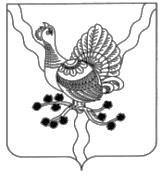 ПОСТАНОВЛЕНИЕШУÖМот « ___ » ______________ 2017                                                                 № ____                  г. СосногорскОб утверждении муниципальной программы муниципального образования муниципального района «Сосногорск»«Социальная защита населения» В соответствии с Бюджетным кодексом Российской Федерации, Федеральным законом от 06.10.2003 № 131-ФЗ «Об общих принципах организации местного самоуправления в Российской Федерации», Федеральным Законом от 07.05.2013 № 104-ФЗ «О внесении изменений в Бюджетный кодекс Российской Федерации и отдельные законодательные акты Российской Федерации в связи с совершенствованием бюджетного процесса», в рамках реализации Стратегии социально-экономического развития муниципального образования муниципального района «Сосногорск» на период до 2020 года, Администрация муниципального района «Сосногорск» ПОСТАНОВЛЯЕТ:Утвердить Муниципальную программу муниципального образования муниципального района «Сосногорск» «Социальная защита населения» согласно приложению к настоящему постановлению. Признать утратившими силу постановления администрации муниципального района «Сосногорск»:от 24.12.2015 № 1889 «Об утверждении муниципальной программы муниципального образования муниципального района «Сосногорск» «Социальная защита населения»;от 14.03.2016 № 152 «О внесении изменений в постановление администрации муниципального района «Сосногорск» от 24.12.2015 №1889 «Об утверждении муниципальной программы муниципального района «Сосногорск» «Социальная защита населения муниципального района «Сосногорск» на 2016-2020 годы»;от 28.07.2016 № 497 «О внесении изменений в постановление администрации муниципального района «Сосногорск» от 24.12.2015 №1889 «Об утверждении муниципальной программы муниципального района «Сосногорск» «Социальная защита населения муниципального района «Сосногорск» на 2016-2020 годы»;от 06.10.2016 № 643 «О внесении изменений в постановление администрации муниципального района «Сосногорск» от 24.12.2015 №1889 «Об утверждении муниципальной программы муниципального района «Сосногорск» «Социальная защита населения муниципального района «Сосногорск» на 2016-2020 годы»;от 14.03.2017 № 172 «О внесении изменений в постановление администрации муниципального района «Сосногорск» от 24.12.2015 № 1889 «Об утверждении муниципальной программы муниципального района «Сосногорск» «Социальная защита населения муниципального района «Сосногорск» на 2016-2020 годы»;от 27.06.2017 № 712 «О внесении изменений в постановление администрации муниципального района «Сосногорск» от 24.12.2015 №1889 «Об утверждении муниципальной программы муниципального района «Сосногорск» «Социальная защита населения муниципального района «Сосногорск» на 2016-2020 годы»;Настоящее постановление вступает в силу со дня его официального опубликования и распространяется на правоотношения, возникшие с 1 января 2018 года.Контроль за исполнением настоящего постановления возложить на заместителя руководителя администрации муниципального района «Сосногорск» Н.М. Кирсанову.Руководитель администрации муниципального района «Сосногорск»                                              В.И. ШомесовУтверждена постановлением администрации муниципального района «Сосногорск» от «___» ________ 2017 № ____(Приложение)Муниципальная программа муниципального образования муниципального района «Сосногорск»«Социальная защита населения»(наименование муниципальной программы)Ответственный исполнитель: сектор по социальным вопросам и НКО администрации муниципального района «Сосногорск»Дата составления проекта «___» _________ 2017г. Исполнитель: руководитель сектора по социальным вопросам и НКО администрации муниципального района «Сосногорск»,Соболева Оксана Вячеславовна, (82149) 5-43-96, sosn-soc@mail.ru                                         (должность, фамилия, имя отчество, номер телефона и электронный адрес)Руководитель сектора по социальным вопросам и НКО администрации МР «Сосногорск»                                                   (О.В. Соболева)ПАСПОРТмуниципальной программы муниципального образования муниципального района «Сосногорск» «Социальная защита населения» (далее - Программа)ПАСПОРТПодпрограммы I «Дополнительная социальная поддержка уровня жизни граждан муниципального района «Сосногорск» (далее - Подпрограмма I)ПАСПОРТподпрограммы II «Поддержка социально ориентированных некоммерческих организаций муниципального района «Сосногорск» (далее - Подпрограмма II)ПАСПОРТПодпрограммы III «Здоровое население муниципального района «Сосногорск»(далее - Подпрограмма III)Приоритеты и цели реализуемой в муниципальном районе «Сосногорск» муниципальной политики в сфере социальной защиты населенияПриоритетами реализуемой в муниципальном районе «Сосногорск» муниципальной политики в сфере социальной защиты населения являются:повышение социальной защиты наиболее социально незащищенных категорий населения, оказавшихся в сложной ситуации; укрепление института семьи; формирование здорового образа жизни населения района.Целью Программы является повышение социальной защищенности граждан в муниципальном районе «Сосногорск».Программа направлена на решение следующих основных задач:Поддержание уровня жизни отдельных категорий граждан. Реализация дополнительных мер по поддержке семьи и повышения престижа отцовства в муниципальном районе «Сосногорск». Развитие социально ориентированных некоммерческих организаций (далее – СО НКО), деятельность которых направлена на решение социальных проблем в муниципальном районе «Сосногорск».Улучшение состояния здоровья населения муниципального района «Сосногорск».Задачи определяют конечный результат реализации взаимосвязанных мероприятий в рамках достижения цели Программы.Сведения о показателях (индикаторах) муниципальной программы, подпрограмм муниципальной программы муниципального образования муниципального района «Сосногорск» «Социальная защита населения» и их значениях представлены в таблице 1 к Программе. Перечень основных мероприятий муниципальной программы муниципального образования муниципального района «Сосногорск» «Социальная защита населения» представлен в таблице 2 к Программе.Сведения об основных мерах правового регулирования в сфере реализации муниципальной программы муниципального образования муниципального района «Сосногорск» «Социальная защита населения» представлены в таблице 3 к Программе.Ресурсное обеспечение реализации муниципальной программы муниципального образования муниципального района «Сосногорск» «Социальная защита населения» за счет средств бюджета муниципального района «Сосногорск» (с учетом средств межбюджетных трансфертов) представлено в таблице 4 к Программе.Ресурсное обеспечение и прогнозная (справочная) оценка расходов бюджета муниципального района «Сосногорск» (с учетом средств федерального бюджета), бюджетов государственных внебюджетных фондов Республики Коми и юридических лиц на реализацию целей Муниципальной программы муниципального образования муниципального района «Сосногорск» «Социальная защита населения» представлено в таблице 5 к Программе.Комплексный план действий по реализации муниципальной программы муниципального образования муниципального района «Сосногорск» «Социальная защита населения» на 2018 год представлен в таблице 6 к Программе.Сведения об источниках информации и методике расчета показателей (индикаторов) муниципальной программы муниципального образования муниципального района «Сосногорск» «Социальная защита населения» представлены в таблице 7 к Программе.Приложение к муниципальной программемуниципального образованиямуниципального района «Сосногорск»«Социальная защита населения»Таблица 1Сведенияо показателях (индикаторах) муниципальной программы, подпрограмм муниципальной программы муниципального образования муниципального района «Сосногорск» «Социальная защита населения» и их значенияхТаблица 2Переченьосновных мероприятий муниципальной программы муниципального образования муниципального района «Сосногорск» «Социальная защита населения»Таблица 3Сведения об основных мерах правового регулирования в сфере реализации муниципальной программы муниципального образования муниципального района «Сосногорск» «Социальная защита населения»Таблица 4Ресурсное обеспечениереализации муниципальной программы муниципального образования муниципального района «Сосногорск» «Социальная защита населения» за счет средств бюджета муниципального района «Сосногорск» (с учетом средств межбюджетных трансфертов)Таблица 5Ресурсное обеспечение и прогнозная (справочная) оценка расходов бюджета муниципального района «Сосногорск» (с учетом средств федерального бюджета), бюджетов государственных внебюджетных фондов Республики Коми и юридических лиц на реализацию целей Муниципальной программы муниципального образования муниципального района «Сосногорск» «Социальная защита населения»Таблица 6Комплексный план действий по реализации муниципальной программы муниципального образования муниципального района «Сосногорск» «Социальная защита населения»на 2018 годТаблица 7Сведения об источниках информации и методике расчета показателей (индикаторов) муниципальной программы муниципального образования муниципального района «Сосногорск»«Социальная защита населения»АДМИНИСТРАЦИЯМУНИЦИПАЛЬНОГО РАЙОНА«СОСНОГОРСК»«СОСНОГОРСК»МУНИЦИПАЛЬНÖЙ РАЙОНСААДМИНИСТРАЦИЯОтветственный исполнитель ПрограммыСектор по социальным вопросам и НКО администрации муниципального района «Сосногорск» (далее – Сектор по СВ и НКО администрации МР «Сосногорск»)Соисполнители ПрограммыУчастники ПрограммыУправление образования администрации муниципального района «Сосногорск»;Отдел культуры администрации муниципального района «Сосногорск»;Отдел физкультуры и спорта администрации муниципального района «Сосногорск»;Комитет по управлению имуществом администрации муниципального района «Сосногорск»Отдел по финансовому вопросу и бухгалтерскому учету администрация муниципального района «Сосногорск»;Государственное бюджетное учреждение Республики Коми «Центр социальной защиты населения по городу Сосногорску» (далее - ГБУ РК «ЦСЗН» г.Сосногорска) (по согласованию);«Территориальный центр социального обслуживания населения» ГБУ РК «ЦСЗН» (далее - ГБУ РК «ТЦСОН») (по согласованию);Государственное бюджетное учреждение здравоохранения Республики Коми Сосногорская центральная районная больница» (далее - ГБУЗ РК «СЦРБ») (по согласованию)Подпрограммы Программы1.Подпрограмма I «Дополнительная социальная поддержка уровня жизни граждан муниципального района «Сосногорск».2.Подпрограмма II «Поддержка социально ориентированных некоммерческих организаций муниципального района «Сосногорск».3.Подпрограмма III«Здоровое население муниципального района «Сосногорск».Программно-целевые инструменты Программы-Цель ПрограммыПовышение социальной защищенности граждан в муниципальном районе «Сосногорск».Задачи  Программы1.Поддержание уровня жизни отдельных категорий граждан. Реализация дополнительных мер по поддержке семьи и повышения престижа отцовства в муниципальном районе «Сосногорск». 2.Развитие социально ориентированных некоммерческих организаций (далее – СО НКО), деятельность которых направлена на решение социальных проблем в муниципальном районе «Сосногорск».3.Улучшение состояния здоровья населения муниципального района «Сосногорск».Целевые индикаторы и показатели ПрограммыДоля отдельных категорий граждан, получивших социальную поддержку, к общему количеству граждан, обратившихся и имеющих право на получение данной поддержки (проценты).Количество проектов, реализованных СО НКО на территории муниципального района «Сосногорск», в рамках полученной финансовой и/или имущественной поддержки (единиц).Этапы и сроки реализации Программы2018 - 2020 годыОбъемы финансирования Программыобщий объем финансирования Программы в 2018-2020 годах составит 7 632000,00 рублей, за счет средств местного бюджета, в том числе в рамках реализации подпрограмм:2018 г. – 2 544 000,00 рублей;2019 г. – 2 544 000,00 рублей;2020 г. – 2 544 000,00 рублей.Ожидаемые результаты реализации Программык 2020 году:сохранение доли отдельных категорий граждан, получивших социальную поддержку, к общему количеству граждан, обратившихся и имеющих право на получение данной поддержки, на уровне 100 процентов;сохранение количества проектов, реализуемых социально ориентированными некоммерческими организациями на территории муниципального района «Сосногорск» в рамках полученной финансовой и/или имущественной поддержки, не менее 1 мероприятия ежегодно;сохранение доли проведенных мероприятий, направленных на профилактику вредных привычек, формирование здорового образа жизни среди населения к общему количеству запланированных мероприятий, на уровне 100 процентовОтветственный исполнитель Подпрограммы I (соисполнитель Программы)Сектор по социальным вопросам и НКО администрации муниципального района «Сосногорск»Участники Подпрограммы IГосударственное бюджетное учреждение здравоохранения Республики Коми «Сосногорская центральная районная больница» (далее - ГБУЗ РК «СЦРБ») (по согласованию);Государственное бюджетное учреждение Республики Коми «Центр социальной защиты населения города Сосногорска» (далее - ГБУ РК «ЦСЗН») (по согласованию);«Территориальный центр социального обслуживания населения» ГБУ РК «ЦСЗН» (далее - ГБУ РК «ТЦСОН») (по согласованию)Отдел по финансовому вопросу и бухгалтерскому учету администрация муниципального района «Сосногорск»Программно-целевые инструменты Подпрограммы I-Цель Подпрограммы IПоддержание уровня жизни отдельных категорий граждан. Реализация дополнительных мер по поддержке семьи и повышения престижа отцовства в муниципальном районе «Сосногорск»Задачи Подпрограммы IУсиление адресности социальных обязательств с учетом доходов граждан;улучшение социально-экономического положения семей, воспитывающих двух и трех детейЦелевые индикаторы и показатели Подпрограммы I1. количество отдельных категорий граждан, получивших социальную поддержку (единиц);2. количество граждан, получивших единовременную выплату по муниципальным сертификатам на отцовский капитал (единиц)Этапы и сроки реализации Подпрограммы Iсрок реализации Подпрограммы I: 2018 - 2020 годы.Объемы финансирования Подпрограммы Iобщий объем ассигнований из средств местного бюджета Подпрограммы I в 2018-2020 годах составит – 6 120 000,00 рублей, в том числе по годам:2018 г. – 2 040 000,00 рублей;2019 г. – 2 040 000,00 рублей;2020 г. – 2 040 000,00 рублейОжидаемые результаты реализации Подпрограммы Iк 2020 году:сохранение количества отдельных категорий граждан, получивших социальную поддержку, не менее 100 человек ежегодно;сохранение количества граждан, получивших единовременную выплату по муниципальным сертификатам на отцовский капитал, не менее 50 человек ежегодноОтветственный исполнитель Подпрограммы II(соисполнители Подпрограммы II)Сектор по социальным вопросам и НКО администрации муниципального района «Сосногорск»Участники Подпрограммы IIОтдел культуры администрации муниципального района «Сосногорск»;Управление образования администрации муниципального района «Сосногорск»;Отдел физкультуры и спорта администрации муниципального района «Сосногорск»;Комитет по управлению имуществомадминистрации муниципального района «Сосногорск»;Отдел по финансовому вопросу и бухгалтерскому учету администрация муниципального района «Сосногорск».Программно-целевые инструменты Подпрограммы II-Цель Подпрограммы IIразвитие социально ориентированных некоммерческих организаций (далее – СО НКО), деятельность которых направлена на решение социальных проблем в муниципальном районе «Сосногорск»Задачи Подпрограммы IIформирование экономических стимулов и создание благоприятных условий для осуществления деятельности СО НКО;содействие формированию информационного пространства, способствующего развитию гражданских инициатив, повышению информированности населения о деятельности СО НКО, благотворительной деятельности и добровольчестваЦелевые индикаторы и показатели Подпрограммы IIколичество СО НКО, которым оказана финансовая и/или имущественная поддержка в течение года (единиц);количество информационных материалов, размещенных в средствах массовой информации о деятельности социально ориентированных некоммерческих организаций, благотворительной деятельностии добровольчестве (единиц);количество социально ориентированных некоммерческих организаций, привлеченных к участию в мероприятиях, направленных на развитие гражданского общества в муниципальном районе «Сосногорск» (единиц)Этапы и сроки реализации Подпрограммы IIсрок реализации Подпрограммы II: 2018 - 2020 годыОбъемы финансирования Подпрограммы IIобщий объем ассигнований из средств местного бюджета Подпрограммы II в 2018-2020 годах составит – 1 512 000,00 рублей, в том числе по годам:2018 г. – 504 000,00 рублей;2019 г. – 504 000,00 рублей;2020 г. – 504 000,00 рублейОжидаемые результаты реализации Подпрограммы IIк 2020 году:сохранение количества СО НКО, которым оказана финансовая и/или имущественная поддержка в течение года, не менее 1 единицы в год;сохранение числа публикаций о деятельности СО НКО: ежегодно не менее 12 публикаций о деятельности СО НКО, в том числе проектах, реализуемых волонтерами, и о деятельности благотворительных объединений;сохранение количества СО НКО, привлеченных к участию в мероприятиях, направленных на развитие гражданского общества в муниципальном районе «Сосногорск», не менее 1 единицы в год;Ответственный исполнитель Подпрограммы III (Соисполнители Подпрограммы III)Сектор по социальным вопросам и НКО администрации муниципального района «Сосногорск»Участники      Подпрограммы IIIУправление образования администрации муниципального района «Сосногорск»;Отдел культуры администрации муниципального района «Сосногорск»;Отдел физкультуры и спорта администрации муниципального района «Сосногорск»Программно-целевые инструменты Подпрограммы III-Цели Подпрограммы IIIулучшение состояния здоровья населения муниципального района «Сосногорск»Задачи Подпрограммы IIIформирование культуры здорового образа жизни населения муниципального района «Сосногорск»Целевые индикаторы и показатели  Подпрограммы IIIдоля проведенных мероприятий, направленных на профилактику вредных привычек, формирование здорового образа жизни среди населения от запланированного количества мероприятий (проценты)Этапы и сроки реализации Подпрограммы IIIсрок реализации Подпрограммы III: 2018 - 2020 годыОбъем финансирования Подпрограммы IIIобщий объем ассигнований из средств местного бюджета Подпрограммы III в 2018-2020 годах составит 0,00 руб., в том числе по годам:2018 г. - 0,00 рублей;2019 г. - 0,00 рублей;2020 г. - 0,00 рублейОжидаемые результаты реализации    Подпрограммы IIIк 2020 году:сохранение доли проведенных мероприятий, направленных на профилактику вредных привычек, формирование здорового образа жизни среди населения к общему количеству запланированных мероприятий, на уровне 100 процентов№ п/пПоказатель (индикатор) (наименование)Ед. измеренияЕд. измеренияЕд. измеренияЕд. измеренияЗначения показателейЗначения показателейЗначения показателейЗначения показателейЗначения показателейЗначения показателей№ п/пПоказатель (индикатор) (наименование)Ед. измеренияЕд. измеренияЕд. измеренияЕд. измерения2018 год2019 год2019 год2019 год2020 год2020 год123333455566Муниципальная программамуниципального образования муниципального района «Сосногорск» «Социальная защита населения»Муниципальная программамуниципального образования муниципального района «Сосногорск» «Социальная защита населения»Муниципальная программамуниципального образования муниципального района «Сосногорск» «Социальная защита населения»Муниципальная программамуниципального образования муниципального района «Сосногорск» «Социальная защита населения»Муниципальная программамуниципального образования муниципального района «Сосногорск» «Социальная защита населения»Муниципальная программамуниципального образования муниципального района «Сосногорск» «Социальная защита населения»Муниципальная программамуниципального образования муниципального района «Сосногорск» «Социальная защита населения»Муниципальная программамуниципального образования муниципального района «Сосногорск» «Социальная защита населения»Муниципальная программамуниципального образования муниципального района «Сосногорск» «Социальная защита населения»Муниципальная программамуниципального образования муниципального района «Сосногорск» «Социальная защита населения»Муниципальная программамуниципального образования муниципального района «Сосногорск» «Социальная защита населения»Муниципальная программамуниципального образования муниципального района «Сосногорск» «Социальная защита населения»1доля отдельных категорий граждан, получивших социальную поддержку, к общему количеству граждан, обратившихся и имеющих право на получение данной поддержки%%%%1001001001001001002количество проектов, реализованных СО НКО на территории муниципального района «Сосногорск», в рамках полученной финансовой и/или имущественной поддержкиединицединицединицединиц111111Подпрограмма I «Дополнительная социальная поддержка уровня жизниграждан муниципального района «Сосногорск»Подпрограмма I «Дополнительная социальная поддержка уровня жизниграждан муниципального района «Сосногорск»Подпрограмма I «Дополнительная социальная поддержка уровня жизниграждан муниципального района «Сосногорск»Подпрограмма I «Дополнительная социальная поддержка уровня жизниграждан муниципального района «Сосногорск»Подпрограмма I «Дополнительная социальная поддержка уровня жизниграждан муниципального района «Сосногорск»Подпрограмма I «Дополнительная социальная поддержка уровня жизниграждан муниципального района «Сосногорск»Подпрограмма I «Дополнительная социальная поддержка уровня жизниграждан муниципального района «Сосногорск»Подпрограмма I «Дополнительная социальная поддержка уровня жизниграждан муниципального района «Сосногорск»Подпрограмма I «Дополнительная социальная поддержка уровня жизниграждан муниципального района «Сосногорск»Подпрограмма I «Дополнительная социальная поддержка уровня жизниграждан муниципального района «Сосногорск»Подпрограмма I «Дополнительная социальная поддержка уровня жизниграждан муниципального района «Сосногорск»Подпрограмма I «Дополнительная социальная поддержка уровня жизниграждан муниципального района «Сосногорск»Задача 1. «Усиление адресности социальных обязательств с учетом доходов граждан»Задача 1. «Усиление адресности социальных обязательств с учетом доходов граждан»Задача 1. «Усиление адресности социальных обязательств с учетом доходов граждан»Задача 1. «Усиление адресности социальных обязательств с учетом доходов граждан»Задача 1. «Усиление адресности социальных обязательств с учетом доходов граждан»Задача 1. «Усиление адресности социальных обязательств с учетом доходов граждан»Задача 1. «Усиление адресности социальных обязательств с учетом доходов граждан»Задача 1. «Усиление адресности социальных обязательств с учетом доходов граждан»Задача 1. «Усиление адресности социальных обязательств с учетом доходов граждан»Задача 1. «Усиление адресности социальных обязательств с учетом доходов граждан»Задача 1. «Усиление адресности социальных обязательств с учетом доходов граждан»Задача 1. «Усиление адресности социальных обязательств с учетом доходов граждан»1.1.1.количество отдельных категорий граждан, получивших социальную поддержкуединицединиц100100100100100100100100Задача 2. «Улучшение социально-экономического положения семей, воспитывающих двух и трех детей»Задача 2. «Улучшение социально-экономического положения семей, воспитывающих двух и трех детей»Задача 2. «Улучшение социально-экономического положения семей, воспитывающих двух и трех детей»Задача 2. «Улучшение социально-экономического положения семей, воспитывающих двух и трех детей»Задача 2. «Улучшение социально-экономического положения семей, воспитывающих двух и трех детей»Задача 2. «Улучшение социально-экономического положения семей, воспитывающих двух и трех детей»Задача 2. «Улучшение социально-экономического положения семей, воспитывающих двух и трех детей»Задача 2. «Улучшение социально-экономического положения семей, воспитывающих двух и трех детей»Задача 2. «Улучшение социально-экономического положения семей, воспитывающих двух и трех детей»Задача 2. «Улучшение социально-экономического положения семей, воспитывающих двух и трех детей»Задача 2. «Улучшение социально-экономического положения семей, воспитывающих двух и трех детей»Задача 2. «Улучшение социально-экономического положения семей, воспитывающих двух и трех детей»1.2.1.количество граждан, получивших единовременную выплату по муниципальным сертификатам на отцовский капиталединиц505050505050505050Подпрограмма II  «Поддержка социально ориентированных некоммерческих организаций муниципального района «Сосногорск» Подпрограмма II  «Поддержка социально ориентированных некоммерческих организаций муниципального района «Сосногорск» Подпрограмма II  «Поддержка социально ориентированных некоммерческих организаций муниципального района «Сосногорск» Подпрограмма II  «Поддержка социально ориентированных некоммерческих организаций муниципального района «Сосногорск» Подпрограмма II  «Поддержка социально ориентированных некоммерческих организаций муниципального района «Сосногорск» Подпрограмма II  «Поддержка социально ориентированных некоммерческих организаций муниципального района «Сосногорск» Подпрограмма II  «Поддержка социально ориентированных некоммерческих организаций муниципального района «Сосногорск» Подпрограмма II  «Поддержка социально ориентированных некоммерческих организаций муниципального района «Сосногорск» Подпрограмма II  «Поддержка социально ориентированных некоммерческих организаций муниципального района «Сосногорск» Подпрограмма II  «Поддержка социально ориентированных некоммерческих организаций муниципального района «Сосногорск» Подпрограмма II  «Поддержка социально ориентированных некоммерческих организаций муниципального района «Сосногорск» Подпрограмма II  «Поддержка социально ориентированных некоммерческих организаций муниципального района «Сосногорск» Задача 1. «Формирование экономических стимулов и создание благоприятных условий для осуществления деятельности СО НКО»Задача 1. «Формирование экономических стимулов и создание благоприятных условий для осуществления деятельности СО НКО»Задача 1. «Формирование экономических стимулов и создание благоприятных условий для осуществления деятельности СО НКО»Задача 1. «Формирование экономических стимулов и создание благоприятных условий для осуществления деятельности СО НКО»Задача 1. «Формирование экономических стимулов и создание благоприятных условий для осуществления деятельности СО НКО»Задача 1. «Формирование экономических стимулов и создание благоприятных условий для осуществления деятельности СО НКО»Задача 1. «Формирование экономических стимулов и создание благоприятных условий для осуществления деятельности СО НКО»Задача 1. «Формирование экономических стимулов и создание благоприятных условий для осуществления деятельности СО НКО»Задача 1. «Формирование экономических стимулов и создание благоприятных условий для осуществления деятельности СО НКО»Задача 1. «Формирование экономических стимулов и создание благоприятных условий для осуществления деятельности СО НКО»Задача 1. «Формирование экономических стимулов и создание благоприятных условий для осуществления деятельности СО НКО»Задача 1. «Формирование экономических стимулов и создание благоприятных условий для осуществления деятельности СО НКО»2.1.1.количество СО НКО, которым оказана финансовая и/или имущественная поддержка в течение годаединицединиц11111111Задача 2. «Содействие формированию информационного пространства, способствующего развитию гражданских инициатив, повышению информированности населения о деятельности СО НКО, благотворительной деятельности и добровольчества»Задача 2. «Содействие формированию информационного пространства, способствующего развитию гражданских инициатив, повышению информированности населения о деятельности СО НКО, благотворительной деятельности и добровольчества»Задача 2. «Содействие формированию информационного пространства, способствующего развитию гражданских инициатив, повышению информированности населения о деятельности СО НКО, благотворительной деятельности и добровольчества»Задача 2. «Содействие формированию информационного пространства, способствующего развитию гражданских инициатив, повышению информированности населения о деятельности СО НКО, благотворительной деятельности и добровольчества»Задача 2. «Содействие формированию информационного пространства, способствующего развитию гражданских инициатив, повышению информированности населения о деятельности СО НКО, благотворительной деятельности и добровольчества»Задача 2. «Содействие формированию информационного пространства, способствующего развитию гражданских инициатив, повышению информированности населения о деятельности СО НКО, благотворительной деятельности и добровольчества»Задача 2. «Содействие формированию информационного пространства, способствующего развитию гражданских инициатив, повышению информированности населения о деятельности СО НКО, благотворительной деятельности и добровольчества»Задача 2. «Содействие формированию информационного пространства, способствующего развитию гражданских инициатив, повышению информированности населения о деятельности СО НКО, благотворительной деятельности и добровольчества»Задача 2. «Содействие формированию информационного пространства, способствующего развитию гражданских инициатив, повышению информированности населения о деятельности СО НКО, благотворительной деятельности и добровольчества»Задача 2. «Содействие формированию информационного пространства, способствующего развитию гражданских инициатив, повышению информированности населения о деятельности СО НКО, благотворительной деятельности и добровольчества»Задача 2. «Содействие формированию информационного пространства, способствующего развитию гражданских инициатив, повышению информированности населения о деятельности СО НКО, благотворительной деятельности и добровольчества»Задача 2. «Содействие формированию информационного пространства, способствующего развитию гражданских инициатив, повышению информированности населения о деятельности СО НКО, благотворительной деятельности и добровольчества»2.2.1количество информационных материалов, размещенных в средствах массовой информации о деятельности социально ориентированных некоммерческих организаций, благотворительной деятельности и добровольчествеединицединицединиц12121212121212122.2.2количество СО НКО, привлеченных к участию в мероприятиях, направленных на развитие гражданского общества в муниципальном районе «Сосногорск»единицединицединиц11111111Подпрограмма III «Здоровое население муниципального района «Сосногорск»Подпрограмма III «Здоровое население муниципального района «Сосногорск»Подпрограмма III «Здоровое население муниципального района «Сосногорск»Подпрограмма III «Здоровое население муниципального района «Сосногорск»Подпрограмма III «Здоровое население муниципального района «Сосногорск»Подпрограмма III «Здоровое население муниципального района «Сосногорск»Подпрограмма III «Здоровое население муниципального района «Сосногорск»Подпрограмма III «Здоровое население муниципального района «Сосногорск»Подпрограмма III «Здоровое население муниципального района «Сосногорск»Подпрограмма III «Здоровое население муниципального района «Сосногорск»Подпрограмма III «Здоровое население муниципального района «Сосногорск»Подпрограмма III «Здоровое население муниципального района «Сосногорск»Подпрограмма III «Здоровое население муниципального района «Сосногорск»Задача 1. «Формирование культуры здорового образа жизни населения муниципального района «Сосногорск»Задача 1. «Формирование культуры здорового образа жизни населения муниципального района «Сосногорск»Задача 1. «Формирование культуры здорового образа жизни населения муниципального района «Сосногорск»Задача 1. «Формирование культуры здорового образа жизни населения муниципального района «Сосногорск»Задача 1. «Формирование культуры здорового образа жизни населения муниципального района «Сосногорск»Задача 1. «Формирование культуры здорового образа жизни населения муниципального района «Сосногорск»Задача 1. «Формирование культуры здорового образа жизни населения муниципального района «Сосногорск»Задача 1. «Формирование культуры здорового образа жизни населения муниципального района «Сосногорск»Задача 1. «Формирование культуры здорового образа жизни населения муниципального района «Сосногорск»Задача 1. «Формирование культуры здорового образа жизни населения муниципального района «Сосногорск»Задача 1. «Формирование культуры здорового образа жизни населения муниципального района «Сосногорск»Задача 1. «Формирование культуры здорового образа жизни населения муниципального района «Сосногорск»Задача 1. «Формирование культуры здорового образа жизни населения муниципального района «Сосногорск»3.1.1доля проведенных мероприятий, направленных на профилактику вредных привычек, формирование здорового образа жизни среди населения от запланированного количества мероприятий (проценты)%%%100100100100100100100100№ п/пНомер и наименование ведомственной целевой программы, основного мероприятияОтветственный исполнитель ВЦП,основного мероприятияСрок начала реализацииСрок окончания реализацииОжидаемый непосредственный результат (краткое описание)Последствия нереализации ведомственной целевой программы, основного мероприятияСвязь с показателями муниципальной программы (подпрограмм)12345678Подпрограмма I «Дополнительная социальная поддержка уровня жизниграждан муниципального района «Сосногорск»Подпрограмма I «Дополнительная социальная поддержка уровня жизниграждан муниципального района «Сосногорск»Подпрограмма I «Дополнительная социальная поддержка уровня жизниграждан муниципального района «Сосногорск»Подпрограмма I «Дополнительная социальная поддержка уровня жизниграждан муниципального района «Сосногорск»Подпрограмма I «Дополнительная социальная поддержка уровня жизниграждан муниципального района «Сосногорск»Подпрограмма I «Дополнительная социальная поддержка уровня жизниграждан муниципального района «Сосногорск»Подпрограмма I «Дополнительная социальная поддержка уровня жизниграждан муниципального района «Сосногорск»Подпрограмма I «Дополнительная социальная поддержка уровня жизниграждан муниципального района «Сосногорск»Задача 1. «Усиление адресности социальных обязательств с учетом доходов граждан»Задача 1. «Усиление адресности социальных обязательств с учетом доходов граждан»Задача 1. «Усиление адресности социальных обязательств с учетом доходов граждан»Задача 1. «Усиление адресности социальных обязательств с учетом доходов граждан»Задача 1. «Усиление адресности социальных обязательств с учетом доходов граждан»Задача 1. «Усиление адресности социальных обязательств с учетом доходов граждан»Задача 1. «Усиление адресности социальных обязательств с учетом доходов граждан»Задача 1. «Усиление адресности социальных обязательств с учетом доходов граждан»1.Основное мероприятие1.1.1. Оказание адресной социальной помощи отдельным категориям гражданСектор по социальным вопросам и НКО администрации МР «Сосногорск»20182020Ежегодно оказана адресная социальная помощь не менее 100  гражданам, обратившимся и имеющим право на получение данной помощиСнижение уровня жизни отдельных категорий граждан, имеющих гарантированное право на получение адресной социальной помощиДоля отдельных категорий граждан, получивших социальную поддержку, к общему количеству граждан, обратившихся и имеющих право на получение данной поддержки; количество отдельных категорий граждан, получивших социальную поддержкуЗадача 2. «Улучшение социально-экономического положения семей, воспитывающих двух и трех детей»Задача 2. «Улучшение социально-экономического положения семей, воспитывающих двух и трех детей»Задача 2. «Улучшение социально-экономического положения семей, воспитывающих двух и трех детей»Задача 2. «Улучшение социально-экономического положения семей, воспитывающих двух и трех детей»Задача 2. «Улучшение социально-экономического положения семей, воспитывающих двух и трех детей»Задача 2. «Улучшение социально-экономического положения семей, воспитывающих двух и трех детей»Задача 2. «Улучшение социально-экономического положения семей, воспитывающих двух и трех детей»Задача 2. «Улучшение социально-экономического положения семей, воспитывающих двух и трех детей»2.Основное мероприятие 1.2.1.Реализация дополнительных мер по поддержке семьи и повышению престижа отцовства (отцовский капитал)Сектор по социальным вопросам и НКО администрации МР «Сосногорск»20182020Единовременные выплаты по муниципальным сертификатам на отцовский капитал не менее 50 гражданам, обратившимся и имеющим право на получение данной выплаты, ежегодноСнижение уровня жизни семей, воспитывающих 2-х и 3-х детей, имеющих гарантированное право на получение единовременной выплаты по муниципальным сертификатам на отцовский капиталДоля отдельных категорий граждан, получивших социальную поддержку, к общему количеству граждан, обратившихся и имеющих право на получение данной поддержки; количество граждан, получивших единовременную выплату по муниципальным сертификатам на отцовский капиталПодпрограмма II «Поддержка социально ориентированных некоммерческих организаций муниципального района «Сосногорск»Подпрограмма II «Поддержка социально ориентированных некоммерческих организаций муниципального района «Сосногорск»Подпрограмма II «Поддержка социально ориентированных некоммерческих организаций муниципального района «Сосногорск»Подпрограмма II «Поддержка социально ориентированных некоммерческих организаций муниципального района «Сосногорск»Подпрограмма II «Поддержка социально ориентированных некоммерческих организаций муниципального района «Сосногорск»Подпрограмма II «Поддержка социально ориентированных некоммерческих организаций муниципального района «Сосногорск»Подпрограмма II «Поддержка социально ориентированных некоммерческих организаций муниципального района «Сосногорск»Подпрограмма II «Поддержка социально ориентированных некоммерческих организаций муниципального района «Сосногорск»Задача 1. «Формирование экономических стимулов и создание благоприятных условий для осуществления деятельности СО НКО»Задача 1. «Формирование экономических стимулов и создание благоприятных условий для осуществления деятельности СО НКО»Задача 1. «Формирование экономических стимулов и создание благоприятных условий для осуществления деятельности СО НКО»Задача 1. «Формирование экономических стимулов и создание благоприятных условий для осуществления деятельности СО НКО»Задача 1. «Формирование экономических стимулов и создание благоприятных условий для осуществления деятельности СО НКО»Задача 1. «Формирование экономических стимулов и создание благоприятных условий для осуществления деятельности СО НКО»Задача 1. «Формирование экономических стимулов и создание благоприятных условий для осуществления деятельности СО НКО»Задача 1. «Формирование экономических стимулов и создание благоприятных условий для осуществления деятельности СО НКО»3Основное мероприятие2.1.1. Оказание финансовой и/или имущественной поддержки  СО НКОСектор по социальным вопросам и НКО администрации МР «Сосногорск»20182020Предоставлены субсидии СО НКО, осуществляющим деятельность на территории муниципального района «Сосногорск» в соответствии с приоритетными направлениями, определенными Администрацией муниципального района «Сосногорск», не менее 1 организации ежегодноОтсутствие мотивации в реализации инициатив, снижение активности деятельности СО НКО, уменьшение количества проектов, мероприятий в сфере социальной поддержки и защиты граждан, реализованных СО НКОКоличество проектов, реализованных СО НКО на территории муниципального района «Сосногорск», в рамках полученной финансовой и/или имущественной поддержки;количество СО НКО, которым оказана финансовая и/или имущественная поддержка в течение годаЗадача 2. «Содействие формированию информационного пространства, способствующего развитию гражданских инициатив, повышению информированности населения о деятельности СО НКО, благотворительной деятельности и добровольчества»Задача 2. «Содействие формированию информационного пространства, способствующего развитию гражданских инициатив, повышению информированности населения о деятельности СО НКО, благотворительной деятельности и добровольчества»Задача 2. «Содействие формированию информационного пространства, способствующего развитию гражданских инициатив, повышению информированности населения о деятельности СО НКО, благотворительной деятельности и добровольчества»Задача 2. «Содействие формированию информационного пространства, способствующего развитию гражданских инициатив, повышению информированности населения о деятельности СО НКО, благотворительной деятельности и добровольчества»Задача 2. «Содействие формированию информационного пространства, способствующего развитию гражданских инициатив, повышению информированности населения о деятельности СО НКО, благотворительной деятельности и добровольчества»Задача 2. «Содействие формированию информационного пространства, способствующего развитию гражданских инициатив, повышению информированности населения о деятельности СО НКО, благотворительной деятельности и добровольчества»Задача 2. «Содействие формированию информационного пространства, способствующего развитию гражданских инициатив, повышению информированности населения о деятельности СО НКО, благотворительной деятельности и добровольчества»Задача 2. «Содействие формированию информационного пространства, способствующего развитию гражданских инициатив, повышению информированности населения о деятельности СО НКО, благотворительной деятельности и добровольчества»2.2.Основное мероприятие2.2.1 Публикация в средствах массовой информации материалов, направленных на освещение деятельности СО НКО, популяризации благотворительной деятельности и добровольчестваСектор по социальным вопросам и НКО администрации МР «Сосногорск»20182020Ежегодно не менее 12 публикаций о деятельности СО НКО, в том числе о проектах, реализуемых волонтерами, и о деятельности благотворительных объединенийНизкий уровень информированности населения о деятельности СО НКО и невысокая степень вовлеченности граждан в добровольческую и благотворительную деятельность. Снижение эффективности деятельности СО НКОКоличество информационных материалов, размещенных в средствах массовой информации о деятельности СО НКО, благотворительной деятельности и добровольчестве2.2.Основное мероприятие2.2.2. Привлечение СО НКО к участию в различных мероприятиях, направленных на развитие гражданского общества в муниципальном районе «Сосногорск»Сектор по социальным вопросам и НКО администрации МР «Сосногорск»20182020Не менее 1 СО НКО, привлеченная к участию в мероприятиях, направленных на развитие гражданского общества в муниципальном районе «Сосногорск», ежегодноСнижение взаимодействия с общественными организациямиКоличество СО НКО, привлеченных к участию в мероприятиях, направленных на развитие гражданского общества в муниципальном районе «Сосногорск»Подпрограмма III «Здоровое население муниципального района «Сосногорск»Подпрограмма III «Здоровое население муниципального района «Сосногорск»Подпрограмма III «Здоровое население муниципального района «Сосногорск»Подпрограмма III «Здоровое население муниципального района «Сосногорск»Подпрограмма III «Здоровое население муниципального района «Сосногорск»Подпрограмма III «Здоровое население муниципального района «Сосногорск»Подпрограмма III «Здоровое население муниципального района «Сосногорск»Подпрограмма III «Здоровое население муниципального района «Сосногорск»Задача 1. «Формирование культуры здорового образа жизни населения муниципального района «Сосногорск»Задача 1. «Формирование культуры здорового образа жизни населения муниципального района «Сосногорск»Задача 1. «Формирование культуры здорового образа жизни населения муниципального района «Сосногорск»Задача 1. «Формирование культуры здорового образа жизни населения муниципального района «Сосногорск»Задача 1. «Формирование культуры здорового образа жизни населения муниципального района «Сосногорск»Задача 1. «Формирование культуры здорового образа жизни населения муниципального района «Сосногорск»Задача 1. «Формирование культуры здорового образа жизни населения муниципального района «Сосногорск»Задача 1. «Формирование культуры здорового образа жизни населения муниципального района «Сосногорск»3.1Основное мероприятие 3.1.1.Организация формирования здорового образа жизниСектор по социальным вопросам и НКО администрации МР «Сосногорск»20182020Ежегодно доля проведенных мероприятий, направленных на профилактику вредных привычек, формирование здорового образа жизни среди населения на уровне 100 % от запланированныхОтсутствие активности и стремления  поддержания здорового образа жизни у населения.Доля проведенных мероприятий, направленных на профилактику вредных привычек, формирование здорового образа жизни среди населения от запланированного количества мероприятий№ п/пВид нормативно-правового актаОсновные положения нормативно-правового актаОтветственный исполнитель и соисполнителиОжидаемые сроки принятия12345Подпрограмма 1«Дополнительная социальная поддержка уровня жизни граждан муниципального района «Сосногорск»Подпрограмма 1«Дополнительная социальная поддержка уровня жизни граждан муниципального района «Сосногорск»Подпрограмма 1«Дополнительная социальная поддержка уровня жизни граждан муниципального района «Сосногорск»Подпрограмма 1«Дополнительная социальная поддержка уровня жизни граждан муниципального района «Сосногорск»Подпрограмма 1«Дополнительная социальная поддержка уровня жизни граждан муниципального района «Сосногорск»1Постановление администрации МР «Сосногорск»Об адресной социальной помощи гражданам муниципального района «Сосногорск» Сектор по социальным вопросам и НКОЕжегодно2018-2020 гг2Постановление администрации МР «Сосногорск»Об утверждении Положения об отцовском капитале и порядке выдачи муниципального сертификата на получение отцовского капиталаСектор по социальным вопросам и НКОЯнварь 20183Распоряжение администрацииМР «Сосногорск»О выделении денежных средств из бюджета муниципального района «Сосногорск» предъявителю муниципального сертификата на отцовский капиталСектор по социальным вопросам и НКОЕжемесячно2018-2020 ггПодпрограмма 2 «Поддержка социально ориентированных некоммерческих организаций муниципального района «Сосногорск»Подпрограмма 2 «Поддержка социально ориентированных некоммерческих организаций муниципального района «Сосногорск»Подпрограмма 2 «Поддержка социально ориентированных некоммерческих организаций муниципального района «Сосногорск»Подпрограмма 2 «Поддержка социально ориентированных некоммерческих организаций муниципального района «Сосногорск»Подпрограмма 2 «Поддержка социально ориентированных некоммерческих организаций муниципального района «Сосногорск»4Постановление администрации МР «Сосногорск»Об утверждении порядка предоставления на конкурсной основе субсидий социально-ориентированным некоммерческим организациям, зарегистрированным и осуществляющим деятельность на территории муниципального района «Сосногорск» Сектор по социальным вопросам и НКОЯнварь 20185Постановление администрации МР «Сосногорск»Об утверждении Положения о порядке определения объема и предоставления субсидий из бюджета муниципального образования муниципального района «Сосногорск» социально-ориентированным некоммерческим организациямСектор по социальным вопросам и НКОЯнварь 20186Распоряжение администрацииМР «Сосногорск»О выделении денежных средств из бюджета муниципального района «Сосногорск» социально-ориентированным некоммерческим организациямСектор по социальным вопросам и НКОЕжеквартально2018-2020 ггПодпрограмма 3 «Здоровое население муниципального района «Сосногорск»Подпрограмма 3 «Здоровое население муниципального района «Сосногорск»Подпрограмма 3 «Здоровое население муниципального района «Сосногорск»Подпрограмма 3 «Здоровое население муниципального района «Сосногорск»Подпрограмма 3 «Здоровое население муниципального района «Сосногорск»7Распоряжение администрации МР «Сосногорск»Об утверждении плана мероприятий по улучшению демографической ситуации на территории муниципального района «Сосногорск» Сектор по социальным вопросам и НКО;Управление образования;Отдел культуры;Отдел физкультуры и спорта,ГБУЗ РК «СЦРБ»от 18.11.2015                                                                  № 382-р, далее – декабрь 20188Распоряжение администрации МР «Сосногорск»Об утверждении плана по реализации Концепции семейной политики на территории муниципального района «Сосногорск» Сектор по социальным вопросам и НКО;Управление образования;Отдел культуры;Отдел физкультуры и спорта,ГБУЗ РК «СЦРБ»от 18.11.2015                                                                  № 377-р, далее – декабрь 20189Распоряжение администрации МР «Сосногорск»Об утверждении межведомственного плана мероприятий по формированию культуры здорового образа жизни населения муниципального района «Сосногорск»Сектор по социальным вопросам и НКО;Управление образования;Отдел культуры;Отдел физкультуры и спорта,ГБУЗ РК «СЦРБ»Ежегодно2018-2020 ггСтатусНаименование муниципальной программы, подпрограммы муниципальной программы, ведомственной целевой программы, основного мероприятияОтветственный исполнитель, соисполнителиРасходы (руб.), годыРасходы (руб.), годыРасходы (руб.), годыСтатусНаименование муниципальной программы, подпрограммы муниципальной программы, ведомственной целевой программы, основного мероприятияОтветственный исполнитель, соисполнители2018 год2019 год2020 год123567Муниципальной программы муниципального образования муниципального района «Сосногорск»«Социальная защита населения»Всего2 544 000,002 544 000,002 544 000,00Муниципальной программы муниципального образования муниципального района «Сосногорск»«Социальная защита населения»Ответственный исполнитель муниципальной программы – Сектор по социальным вопросам и НКО администрацииМР «Сосногорск»2 544 000,002 544 000,002 544 000,00Подпрограмма I«Дополнительная социальная поддержка уровня жизниграждан муниципального района «Сосногорск»Всего2 040 000,002 040 000,002 040 000,00Подпрограмма I«Дополнительная социальная поддержка уровня жизниграждан муниципального района «Сосногорск»Ответственный исполнитель подпрограммы – Сектор по социальным вопросам и НКО администрацииМР «Сосногорск»2 040 000,002 040 000,002 040 000,00Основное мероприятие 1.1.1.Оказание адресной социальной помощи отдельным категориям гражданОтветственный исполнитель мероприятия – Сектор по социальным вопросам и НКО администрации МР «Сосногорск»540 000,00540 000,00540 000,00Основное мероприятие 1.2.1.Реализация дополнительных мер по поддержке семьи и повышения престижа отцовства (отцовский капитал)Ответственный исполнитель мероприятия – Сектор по социальным вопросам и НКО администрации МР «Сосногорск»1 500 000,001 500 000,001 500 000,00Подпрограмма II«Поддержка социально ориентированных некоммерческих организаций муниципального района «Сосногорск»Всего504 000,00504 000,00504 000,00Подпрограмма II«Поддержка социально ориентированных некоммерческих организаций муниципального района «Сосногорск»Ответственный исполнитель подпрограммы – Сектор по социальным вопросам и НКО администрацииМР «Сосногорск»504 000,00504 000,00504 000,00Основное мероприятие 2.1.1.Оказание финансовой и/или имущественной поддержки  СО НКООтветственный исполнитель мероприятия – Сектор по социальным вопросам и НКО администрации МР 504 000,00504 000,00504 000,00Основное мероприятие 2.2.1Публикация в средствах массовой информации материалов, направленных на освещение деятельности СО НКО, популяризации благотворительной деятельности и добровольчестваОтветственный исполнитель мероприятия – Сектор по социальным вопросам и НКО администрации МР 0,000,000,00Основное мероприятие 2.2.2.Привлечение СО НКО к участию в различных мероприятиях, направленных на развитие гражданского общества в муниципальном районе «Сосногорск».Ответственный исполнитель мероприятия – Сектор по социальным вопросам и НКО администрации МР0,000,000,00Подпрограмма III«Здоровое население муниципального района «Сосногорск»Всего0,000,000,00Подпрограмма III«Здоровое население муниципального района «Сосногорск»Ответственный исполнитель подпрограммы – Сектор по социальным вопросам и НКО администрацииМР «Сосногорск»0,000,000,00Основное мероприятие 3.1.1.Организация формирования здорового образа жизниОтветственный исполнитель мероприятия – Сектор по социальным вопросам и НКО администрации МР0,000,000,00СтатусНаименование муниципальной программы, подпрограммы муниципальной программы, ведомственной целевой программы, основного мероприятияИсточник финансированияОценка расходов (руб.), годыОценка расходов (руб.), годыОценка расходов (руб.), годыСтатусНаименование муниципальной программы, подпрограммы муниципальной программы, ведомственной целевой программы, основного мероприятияИсточник финансирования2018 год2019 год2020 год123456Муниципальная Программа«Социальная защита населения муниципального района «Сосногорск»всего2 544 000,002 544 000,002 544 000,00Муниципальная Программа«Социальная защита населения муниципального района «Сосногорск»- из них за счет средств: бюджета муниципального района «Сосногорск»2 544 000,002 544 000,002 544 000,00Муниципальная Программа«Социальная защита населения муниципального района «Сосногорск»республиканского бюджета Республики Коми, в том числе: 0,000,000,00Муниципальная Программа«Социальная защита населения муниципального района «Сосногорск»федерального бюджета0,000,000,00Муниципальная Программа«Социальная защита населения муниципального района «Сосногорск»государственные внебюджетные фонды0,000,000,00Муниципальная Программа«Социальная защита населения муниципального района «Сосногорск»юридические лица0,000,000,00Подпрограмма I«Дополнительная социальная поддержка уровня жизни граждан муниципального района «Сосногорск»всего2 040 000,002 040 000,002 040 000,00Подпрограмма I«Дополнительная социальная поддержка уровня жизни граждан муниципального района «Сосногорск»- из них за счет средств: бюджета муниципального района «Сосногорск»2 040 000,002 040 000,002 040 000,00Подпрограмма I«Дополнительная социальная поддержка уровня жизни граждан муниципального района «Сосногорск»республиканского бюджета Республики Коми, в том числе: 0,000,000,00Подпрограмма I«Дополнительная социальная поддержка уровня жизни граждан муниципального района «Сосногорск»федерального бюджета0,000,000,00Подпрограмма I«Дополнительная социальная поддержка уровня жизни граждан муниципального района «Сосногорск»государственные внебюджетные фонды0,000,000,00Подпрограмма I«Дополнительная социальная поддержка уровня жизни граждан муниципального района «Сосногорск»юридические лица0,000,000,00Основное мероприятие 1.1.1.Оказание адресной социальной помощи отдельным категориям гражданвсего540 000,00540 000,00540 000,00Основное мероприятие 1.1.1.Оказание адресной социальной помощи отдельным категориям граждан- из них за счет средств: бюджета муниципального района «Сосногорск»540 000,00540 000,00540 000,00Основное мероприятие 1.1.1.Оказание адресной социальной помощи отдельным категориям гражданреспубликанского бюджета Республики Коми, в том числе: 0,000,000,00Основное мероприятие 1.1.1.Оказание адресной социальной помощи отдельным категориям гражданфедерального бюджета0,000,000,00Основное мероприятие 1.1.1.Оказание адресной социальной помощи отдельным категориям граждангосударственные внебюджетные фонды0,000,000,00Основное мероприятие 1.1.1.Оказание адресной социальной помощи отдельным категориям гражданюридические лица0,000,000,00Основное мероприятие 1.2.1.Реализация дополнительных мер по поддержке семьи и повышения престижа отцовства (отцовский капитал)всего1 500 000,001 500 000,001 500 000,00Основное мероприятие 1.2.1.Реализация дополнительных мер по поддержке семьи и повышения престижа отцовства (отцовский капитал)- из них за счет средств: бюджета муниципального района «Сосногорск»1 500 000,001 500 000,001 500 000,00Основное мероприятие 1.2.1.Реализация дополнительных мер по поддержке семьи и повышения престижа отцовства (отцовский капитал)республиканского бюджета Республики Коми, в том числе: 0,000,000,00Основное мероприятие 1.2.1.Реализация дополнительных мер по поддержке семьи и повышения престижа отцовства (отцовский капитал)федерального бюджета0,000,000,00Основное мероприятие 1.2.1.Реализация дополнительных мер по поддержке семьи и повышения престижа отцовства (отцовский капитал)государственные внебюджетные фонды0,000,000,00Основное мероприятие 1.2.1.Реализация дополнительных мер по поддержке семьи и повышения престижа отцовства (отцовский капитал)юридические лица0,000,000,00Подпрограмма II«Поддержка социально ориентированных некоммерческих организаций муниципального района «Сосногорск»всего504 000,00504 000,00504 000,00Подпрограмма II«Поддержка социально ориентированных некоммерческих организаций муниципального района «Сосногорск»- из них за счет средств: бюджета муниципального района «Сосногорск»504 000,00504 000,00504 000,00Подпрограмма II«Поддержка социально ориентированных некоммерческих организаций муниципального района «Сосногорск»республиканского бюджета Республики Коми, в том числе: 0,000,000,00Подпрограмма II«Поддержка социально ориентированных некоммерческих организаций муниципального района «Сосногорск»федерального бюджета0,000,000,00Подпрограмма II«Поддержка социально ориентированных некоммерческих организаций муниципального района «Сосногорск»государственные внебюджетные фонды0,000,000,00Подпрограмма II«Поддержка социально ориентированных некоммерческих организаций муниципального района «Сосногорск»юридические лица0,000,000,00Основное мероприятие 2.1.1.Оказание финансовой и/или имущественной поддержки  СО НКОвсего504 000,00504 000,00504 000,00Основное мероприятие 2.1.1.Оказание финансовой и/или имущественной поддержки  СО НКО- из них за счет средств: бюджета муниципального района «Сосногорск»504 000,00504 000,00504 000,00Основное мероприятие 2.1.1.Оказание финансовой и/или имущественной поддержки  СО НКОреспубликанского бюджета Республики Коми, в том числе: 0,000,000,00Основное мероприятие 2.1.1.Оказание финансовой и/или имущественной поддержки  СО НКОфедерального бюджета0,000,000,00Основное мероприятие 2.1.1.Оказание финансовой и/или имущественной поддержки  СО НКОгосударственные внебюджетные фонды0,000,000,00Основное мероприятие 2.1.1.Оказание финансовой и/или имущественной поддержки  СО НКОюридические лица0,000,000,00Основное мероприятие 2.2.1Публикация в средствах массовой информации материалов, направленных на освещение деятельности СО НКО, популяризации благотворительной деятельности и добровольчествавсего0,000,000,00Основное мероприятие 2.2.1Публикация в средствах массовой информации материалов, направленных на освещение деятельности СО НКО, популяризации благотворительной деятельности и добровольчества- из них за счет средств: бюджета муниципального района «Сосногорск»0,000,000,00Основное мероприятие 2.2.1Публикация в средствах массовой информации материалов, направленных на освещение деятельности СО НКО, популяризации благотворительной деятельности и добровольчествареспубликанского бюджета Республики Коми, в том числе: 0,000,000,00Основное мероприятие 2.2.1Публикация в средствах массовой информации материалов, направленных на освещение деятельности СО НКО, популяризации благотворительной деятельности и добровольчествафедерального бюджета0,000,000,00Основное мероприятие 2.2.1Публикация в средствах массовой информации материалов, направленных на освещение деятельности СО НКО, популяризации благотворительной деятельности и добровольчествагосударственные внебюджетные фонды0,000,000,00Основное мероприятие 2.2.1Публикация в средствах массовой информации материалов, направленных на освещение деятельности СО НКО, популяризации благотворительной деятельности и добровольчестваюридические лица0,000,000,00Основное мероприятие 2.2.2.Привлечение СО НКО к участию в различных мероприятиях, направленных на развитие гражданского общества в муниципальном районе «Сосногорск».всего0,000,000,00Основное мероприятие 2.2.2.Привлечение СО НКО к участию в различных мероприятиях, направленных на развитие гражданского общества в муниципальном районе «Сосногорск».- из них за счет средств: бюджета муниципального района «Сосногорск»0,000,000,00Основное мероприятие 2.2.2.Привлечение СО НКО к участию в различных мероприятиях, направленных на развитие гражданского общества в муниципальном районе «Сосногорск».республиканского бюджета Республики Коми, в том числе: 0,000,000,00Основное мероприятие 2.2.2.Привлечение СО НКО к участию в различных мероприятиях, направленных на развитие гражданского общества в муниципальном районе «Сосногорск».федерального бюджета0,000,000,00Основное мероприятие 2.2.2.Привлечение СО НКО к участию в различных мероприятиях, направленных на развитие гражданского общества в муниципальном районе «Сосногорск».государственные внебюджетные фонды0,000,000,00Основное мероприятие 2.2.2.Привлечение СО НКО к участию в различных мероприятиях, направленных на развитие гражданского общества в муниципальном районе «Сосногорск».юридические лица0,000,000,00Подпрограмма III«Здоровое население муниципального образования муниципального района «Сосногорск»всего0,000,000,00Подпрограмма III«Здоровое население муниципального образования муниципального района «Сосногорск»- из них за счет средств: бюджета муниципального района «Сосногорск»0,000,000,00Подпрограмма III«Здоровое население муниципального образования муниципального района «Сосногорск»республиканского бюджета Республики Коми, в том числе: 0,000,000,00Подпрограмма III«Здоровое население муниципального образования муниципального района «Сосногорск»федерального бюджета0,000,000,00Подпрограмма III«Здоровое население муниципального образования муниципального района «Сосногорск»государственные внебюджетные фонды0,000,000,00Подпрограмма III«Здоровое население муниципального образования муниципального района «Сосногорск»юридические лица0,000,000,00Основное мероприятие 3.1.1.Организация формирования здорового образа жизнивсего0,000,000,00Основное мероприятие 3.1.1.Организация формирования здорового образа жизни- из них за счет средств: бюджета муниципального района «Сосногорск»0,000,000,00Основное мероприятие 3.1.1.Организация формирования здорового образа жизниреспубликанского бюджета Республики Коми, в том числе: 0,000,000,00Основное мероприятие 3.1.1.Организация формирования здорового образа жизнифедерального бюджета0,000,000,00Основное мероприятие 3.1.1.Организация формирования здорового образа жизнигосударственные внебюджетные фонды0,000,000,00Основное мероприятие 3.1.1.Организация формирования здорового образа жизниюридические лица0,000,000,00№Наименование основного мероприятия, контрольного события программыСтатусОтветственный руководитель, заместитель руководителя(ФИО,    
 должность)Ответственное структурное подразделениеОжидаемый результат реализации мероприятияСрокначала  
реализацииСрок окончания 
реализации (дата контрольного события)Объем ресурсного обеспечения, руб.Объем ресурсного обеспечения, руб.Объем ресурсного обеспечения, руб.Объем ресурсного обеспечения, руб.График реализации на очередной финансовый год (2018), кварталГрафик реализации на очередной финансовый год (2018), кварталГрафик реализации на очередной финансовый год (2018), кварталГрафик реализации на очередной финансовый год (2018), квартал№Наименование основного мероприятия, контрольного события программыСтатусОтветственный руководитель, заместитель руководителя(ФИО,    
 должность)Ответственное структурное подразделениеОжидаемый результат реализации мероприятияСрокначала  
реализацииСрок окончания 
реализации (дата контрольного события)Всего:в том числе за счет средствв том числе за счет средствв том числе за счет средств1234№Наименование основного мероприятия, контрольного события программыСтатусОтветственный руководитель, заместитель руководителя(ФИО,    
 должность)Ответственное структурное подразделениеОжидаемый результат реализации мероприятияСрокначала  
реализацииСрок окончания 
реализации (дата контрольного события)Всего:Федерального бюджетаРеспубликанского бюджетаМестного бюджета1234123456789101112131415Подпрограмма I ««Дополнительная социальная поддержка уровня жизни граждан муниципального района «Сосногорск»Подпрограмма I ««Дополнительная социальная поддержка уровня жизни граждан муниципального района «Сосногорск»Подпрограмма I ««Дополнительная социальная поддержка уровня жизни граждан муниципального района «Сосногорск»Подпрограмма I ««Дополнительная социальная поддержка уровня жизни граждан муниципального района «Сосногорск»Подпрограмма I ««Дополнительная социальная поддержка уровня жизни граждан муниципального района «Сосногорск»Подпрограмма I ««Дополнительная социальная поддержка уровня жизни граждан муниципального района «Сосногорск»Подпрограмма I ««Дополнительная социальная поддержка уровня жизни граждан муниципального района «Сосногорск»Подпрограмма I ««Дополнительная социальная поддержка уровня жизни граждан муниципального района «Сосногорск»Подпрограмма I ««Дополнительная социальная поддержка уровня жизни граждан муниципального района «Сосногорск»Подпрограмма I ««Дополнительная социальная поддержка уровня жизни граждан муниципального района «Сосногорск»Подпрограмма I ««Дополнительная социальная поддержка уровня жизни граждан муниципального района «Сосногорск»Подпрограмма I ««Дополнительная социальная поддержка уровня жизни граждан муниципального района «Сосногорск»Подпрограмма I ««Дополнительная социальная поддержка уровня жизни граждан муниципального района «Сосногорск»Подпрограмма I ««Дополнительная социальная поддержка уровня жизни граждан муниципального района «Сосногорск»Подпрограмма I ««Дополнительная социальная поддержка уровня жизни граждан муниципального района «Сосногорск»Задача 1. Усиление адресности социальных обязательств с учетом доходов гражданЗадача 1. Усиление адресности социальных обязательств с учетом доходов гражданЗадача 1. Усиление адресности социальных обязательств с учетом доходов гражданЗадача 1. Усиление адресности социальных обязательств с учетом доходов гражданЗадача 1. Усиление адресности социальных обязательств с учетом доходов гражданЗадача 1. Усиление адресности социальных обязательств с учетом доходов гражданЗадача 1. Усиление адресности социальных обязательств с учетом доходов гражданЗадача 1. Усиление адресности социальных обязательств с учетом доходов гражданЗадача 1. Усиление адресности социальных обязательств с учетом доходов гражданЗадача 1. Усиление адресности социальных обязательств с учетом доходов гражданЗадача 1. Усиление адресности социальных обязательств с учетом доходов гражданЗадача 1. Усиление адресности социальных обязательств с учетом доходов гражданЗадача 1. Усиление адресности социальных обязательств с учетом доходов гражданЗадача 1. Усиление адресности социальных обязательств с учетом доходов гражданЗадача 1. Усиление адресности социальных обязательств с учетом доходов граждан1Основное мероприятие1.1.1. Оказание адресной социальной помощи отдельным категориям гражданСоболева О.В. – руководитель сектора по социальным вопросам и НКОСектор по социальным вопросам и НКО администрации МР «Сосногорск»Ежегодно оказанная адресная социальная помощь не менее 100 гражданам, обратившимся и имеющим право на получение данной помощи01.01.201831.12.2018540 000,000,000,00540 000,00vvvv1.1Мероприятие 1: рассмотрение заявлений граждан на оказание им адресной социальной помощиСоболева О.В. – руководитель сектора по социальным вопросам и НКОСектор по социальным вопросам и НКО администрации МР «Сосногорск»х01.01.201831.12.20180,000,000,000,00vvvv1.2Мероприятие 2: обеспечение оказания адресной социальной помощи гражданам, обратившимся и имеющим право на получение данной помощиСоболева О.В. – руководитель сектора по социальным вопросам и НКОСектор по социальным вопросам и НКО администрации МР «Сосногорск»х01.01.201831.12.2018540 000,000,000,00540 000,00vvvvКонтрольное событие № 1:Адресная социальная помощь выплачена 100 % гражданам, обратившимся и имеющим право на получение данной помощиСоболева О.В. – руководитель сектора по социальным вопросам и НКОСектор по социальным вопросам и НКО администрации МР «Сосногорск»хх31.12.2018ххххvЗадача 2. «Улучшение социально-экономического положения семей, воспитывающих двух и трех детей»Задача 2. «Улучшение социально-экономического положения семей, воспитывающих двух и трех детей»Задача 2. «Улучшение социально-экономического положения семей, воспитывающих двух и трех детей»Задача 2. «Улучшение социально-экономического положения семей, воспитывающих двух и трех детей»Задача 2. «Улучшение социально-экономического положения семей, воспитывающих двух и трех детей»Задача 2. «Улучшение социально-экономического положения семей, воспитывающих двух и трех детей»Задача 2. «Улучшение социально-экономического положения семей, воспитывающих двух и трех детей»Задача 2. «Улучшение социально-экономического положения семей, воспитывающих двух и трех детей»Задача 2. «Улучшение социально-экономического положения семей, воспитывающих двух и трех детей»Задача 2. «Улучшение социально-экономического положения семей, воспитывающих двух и трех детей»Задача 2. «Улучшение социально-экономического положения семей, воспитывающих двух и трех детей»Задача 2. «Улучшение социально-экономического положения семей, воспитывающих двух и трех детей»Задача 2. «Улучшение социально-экономического положения семей, воспитывающих двух и трех детей»Задача 2. «Улучшение социально-экономического положения семей, воспитывающих двух и трех детей»Задача 2. «Улучшение социально-экономического положения семей, воспитывающих двух и трех детей»2Основное мероприятие:1.2.1.Реализация дополнительных мер по поддержке семьи и повышения престижа отцовства (отцовский капитал)Соболева О.В. – руководитель сектора по социальным вопросам и НКОСектор по социальным вопросам и НКО администрации МР «Сосногорск»Ежегодно единовременные выплаты по муниципальным сертификатам на отцовский капитал не менее 50 гражданам,обратившимся и имеющим право на получение данной выплаты01.01.201831.12.20181500000,000,000,001500000,00vvvv2.1Мероприятие 1:Прием заявлений и документов от граждан на выдачу муниципальных сертификатов на отцовский капиталСоболева О.В. – руководитель сектора по социальным вопросам и НКОСектор по социальным вопросам и НКО администрации МР «Сосногорск»х01.01.201831.12.20180,000,000,000,00vvvv2.2Мероприятие 2:Обеспечение единовременных выплат по муниципальным сертификатам на отцовский капитал гражданам,обратившимся и имеющим право на получение данной выплатыСоболева О.В. – руководитель сектора по социальным вопросам и НКОСектор по социальным вопросам и НКО администрации МР «Сосногорск»х01.01.201831.12.20181500000,000,000,001500000,00vvvvКонтрольное событие № 2:Единовременные выплаты по муниципальным сертификатам на отцовский капитал предоставлены 100 % гражданам, обратившимся и имеющим право на получение данной выплатыСоболева О.В. – руководитель сектора по социальным вопросам и НКОСектор по социальным вопросам и НКО администрации МР «Сосногорск»хх31.12.2018ххххvПодпрограмма II «Поддержка социально ориентированных некоммерческих организаций  муниципального района «Сосногорск»Подпрограмма II «Поддержка социально ориентированных некоммерческих организаций  муниципального района «Сосногорск»Подпрограмма II «Поддержка социально ориентированных некоммерческих организаций  муниципального района «Сосногорск»Подпрограмма II «Поддержка социально ориентированных некоммерческих организаций  муниципального района «Сосногорск»Подпрограмма II «Поддержка социально ориентированных некоммерческих организаций  муниципального района «Сосногорск»Подпрограмма II «Поддержка социально ориентированных некоммерческих организаций  муниципального района «Сосногорск»Подпрограмма II «Поддержка социально ориентированных некоммерческих организаций  муниципального района «Сосногорск»Подпрограмма II «Поддержка социально ориентированных некоммерческих организаций  муниципального района «Сосногорск»Подпрограмма II «Поддержка социально ориентированных некоммерческих организаций  муниципального района «Сосногорск»Подпрограмма II «Поддержка социально ориентированных некоммерческих организаций  муниципального района «Сосногорск»Подпрограмма II «Поддержка социально ориентированных некоммерческих организаций  муниципального района «Сосногорск»Подпрограмма II «Поддержка социально ориентированных некоммерческих организаций  муниципального района «Сосногорск»Подпрограмма II «Поддержка социально ориентированных некоммерческих организаций  муниципального района «Сосногорск»Подпрограмма II «Поддержка социально ориентированных некоммерческих организаций  муниципального района «Сосногорск»Подпрограмма II «Поддержка социально ориентированных некоммерческих организаций  муниципального района «Сосногорск»Задача 1. «Формирование экономических стимулов и создание благоприятных условий для осуществления деятельности СО НКО»Задача 1. «Формирование экономических стимулов и создание благоприятных условий для осуществления деятельности СО НКО»Задача 1. «Формирование экономических стимулов и создание благоприятных условий для осуществления деятельности СО НКО»Задача 1. «Формирование экономических стимулов и создание благоприятных условий для осуществления деятельности СО НКО»Задача 1. «Формирование экономических стимулов и создание благоприятных условий для осуществления деятельности СО НКО»Задача 1. «Формирование экономических стимулов и создание благоприятных условий для осуществления деятельности СО НКО»Задача 1. «Формирование экономических стимулов и создание благоприятных условий для осуществления деятельности СО НКО»Задача 1. «Формирование экономических стимулов и создание благоприятных условий для осуществления деятельности СО НКО»Задача 1. «Формирование экономических стимулов и создание благоприятных условий для осуществления деятельности СО НКО»Задача 1. «Формирование экономических стимулов и создание благоприятных условий для осуществления деятельности СО НКО»Задача 1. «Формирование экономических стимулов и создание благоприятных условий для осуществления деятельности СО НКО»Задача 1. «Формирование экономических стимулов и создание благоприятных условий для осуществления деятельности СО НКО»Задача 1. «Формирование экономических стимулов и создание благоприятных условий для осуществления деятельности СО НКО»Задача 1. «Формирование экономических стимулов и создание благоприятных условий для осуществления деятельности СО НКО»Задача 1. «Формирование экономических стимулов и создание благоприятных условий для осуществления деятельности СО НКО»3Основное мероприятие2.1.1. Оказание финансовой и/или имущественной поддержки  СО НКОСоболева О.В. – руководитель сектора по социальным вопросам и НКОСектор по социальным вопросам и НКО администрации МР «Сосногорск»Предоставлены субсидии СО НКО, осуществляющим деятельность на территории муниципального района «Сосногорск» в соответствии с приоритетными направлениями, определенными Администрацией муниципального района «Сосногорск», не менее 1 организации ежегодно01.01.201831.12.2018504000,000,000,00504000,00vv3.1Мероприятие 1:Организация проведения конкурса на представление субсидий из бюджета МО МР «Сосногорск» СОНКОСоболева О.В. – руководитель сектора по социальным вопросам и НКОСектор по социальным вопросам и НКО администрации МР «Сосногорск»х01.01.201831.12.20180,000,000,000,00vv3.2Мероприятие 2:Организация предоставления субсидии СО НКО, осуществляющим деятельность на территории муниципального района «Сосногорск» в соответствии с приоритетными направлениями, определенными Администрацией муниципального района «Сосногорск»Соболева О.В. – руководитель сектора по социальным вопросам и НКОСектор по социальным вопросам и НКО администрации МР «Сосногорск»х01.01.201831.12.2018504000,000,000,00504000,00vvКонтрольное событие № 3:Субсидия представлена не менее 1 организациямСоболева О.В. – руководитель сектора по социальным вопросам и НКОСектор по социальным вопросам и НКО администрации МР «Сосногорск»хх31.12.2018ххххvЗадача 2. «Содействие формированию информационного пространства, способствующего развитию гражданских инициатив, повышению информированности населения о деятельности СО НКО, благотворительной деятельности и добровольчества»Задача 2. «Содействие формированию информационного пространства, способствующего развитию гражданских инициатив, повышению информированности населения о деятельности СО НКО, благотворительной деятельности и добровольчества»Задача 2. «Содействие формированию информационного пространства, способствующего развитию гражданских инициатив, повышению информированности населения о деятельности СО НКО, благотворительной деятельности и добровольчества»Задача 2. «Содействие формированию информационного пространства, способствующего развитию гражданских инициатив, повышению информированности населения о деятельности СО НКО, благотворительной деятельности и добровольчества»Задача 2. «Содействие формированию информационного пространства, способствующего развитию гражданских инициатив, повышению информированности населения о деятельности СО НКО, благотворительной деятельности и добровольчества»Задача 2. «Содействие формированию информационного пространства, способствующего развитию гражданских инициатив, повышению информированности населения о деятельности СО НКО, благотворительной деятельности и добровольчества»Задача 2. «Содействие формированию информационного пространства, способствующего развитию гражданских инициатив, повышению информированности населения о деятельности СО НКО, благотворительной деятельности и добровольчества»Задача 2. «Содействие формированию информационного пространства, способствующего развитию гражданских инициатив, повышению информированности населения о деятельности СО НКО, благотворительной деятельности и добровольчества»Задача 2. «Содействие формированию информационного пространства, способствующего развитию гражданских инициатив, повышению информированности населения о деятельности СО НКО, благотворительной деятельности и добровольчества»Задача 2. «Содействие формированию информационного пространства, способствующего развитию гражданских инициатив, повышению информированности населения о деятельности СО НКО, благотворительной деятельности и добровольчества»Задача 2. «Содействие формированию информационного пространства, способствующего развитию гражданских инициатив, повышению информированности населения о деятельности СО НКО, благотворительной деятельности и добровольчества»Задача 2. «Содействие формированию информационного пространства, способствующего развитию гражданских инициатив, повышению информированности населения о деятельности СО НКО, благотворительной деятельности и добровольчества»Задача 2. «Содействие формированию информационного пространства, способствующего развитию гражданских инициатив, повышению информированности населения о деятельности СО НКО, благотворительной деятельности и добровольчества»Задача 2. «Содействие формированию информационного пространства, способствующего развитию гражданских инициатив, повышению информированности населения о деятельности СО НКО, благотворительной деятельности и добровольчества»Задача 2. «Содействие формированию информационного пространства, способствующего развитию гражданских инициатив, повышению информированности населения о деятельности СО НКО, благотворительной деятельности и добровольчества»4Основное мероприятие2.2.1 Публикация в средствах массовой информации материалов, направленных на освещение деятельности СО НКО, популяризации благотворительной деятельности и добровольчестваСоболева О.В. – руководитель сектора по социальным вопросам и НКОСектор по социальным вопросам и НКО администрации МР «Сосногорск»Ежегодно не менее 12 публикаций о деятельности СО НКО, в том числе о проектах, реализуемых волонтерами, и о деятельности благотворительных объединений01.01.201831.12.20180,000,000,000,00vvvv4.1Мероприятие 1:Формирование и ведение реестра СОНКО, зарегистрированных и действующих на территории муниципального района «Сосногорск» Соболева О.В. – руководитель сектора по социальным вопросам и НКОСектор по социальным вопросам и НКО администрации МР «Сосногорск»х01.01.201831.12.20180,000,000,000,00vvvv4.2Мероприятие 2:Организация размещения информации в СМИ и на официальном сайте администрации муниципального района «Сосногорск» о деятельности СОНКО Соболева О.В. – руководитель сектора по социальным вопросам и НКОСектор по социальным вопросам и НКО администрации МР «Сосногорск»х01.01.201831.12.20180,000,000,000,00vvКонтрольное событие № 4:Размещено не менее 12 публикаций о деятельности СО НКОСоболева О.В. – руководитель сектора по социальным вопросам и НКОСектор по социальным вопросам и НКО администрации МР «Сосногорск»хх31.12.2018ххххv5Основное мероприятие2.2.2. Привлечение СО НКО к участию в различных мероприятиях, направленных на развитие гражданского общества в муниципальном районе «Сосногорск»Соболева О.В. – руководитель сектора по социальным вопросам и НКОСектор по социальным вопросам и НКО администрации МР «Сосногорск»Не менее 1 СО НКО, привлеченная к участию в мероприятиях, направленных на развитие гражданского общества в муниципальном районе «Сосногорск», ежегодно01.01.201831.12.20180,000,000,000,00vvvv5.1Мероприятие 1:Обеспечение информированности СОНКО о проводимых мероприятиях, направленных на развитие гражданского общества в муниципальном районе «Сосногорск»Соболева О.В. – руководитель сектора по социальным вопросам и НКОСектор по социальным вопросам и НКО администрации МР «Сосногорск»х01.01.201831.12.20180,000,000,000,00vvvv5.2Мероприятие 2:Организация привлечения СО НКО к участию в различных мероприятиях, направленных на развитие гражданского общества в муниципальном районе «Сосногорск»Соболева О.В. – руководитель сектора по социальным вопросам и НКОСектор по социальным вопросам и НКО администрации МР «Сосногорск»х01.01.201831.12.20180,000,000,000,00vvКонтрольное событие № 5:Проведено не менее 1 мероприятия с участием СО НКОСоболева О.В. – руководитель сектора по социальным вопросам и НКОСектор по социальным вопросам и НКО администрации МР «Сосногорск»хх31.12.2018ххххvПодпрограмма III «Здоровое население муниципального района «Сосногорск»Подпрограмма III «Здоровое население муниципального района «Сосногорск»Подпрограмма III «Здоровое население муниципального района «Сосногорск»Подпрограмма III «Здоровое население муниципального района «Сосногорск»Подпрограмма III «Здоровое население муниципального района «Сосногорск»Подпрограмма III «Здоровое население муниципального района «Сосногорск»Подпрограмма III «Здоровое население муниципального района «Сосногорск»Подпрограмма III «Здоровое население муниципального района «Сосногорск»Подпрограмма III «Здоровое население муниципального района «Сосногорск»Подпрограмма III «Здоровое население муниципального района «Сосногорск»Подпрограмма III «Здоровое население муниципального района «Сосногорск»Подпрограмма III «Здоровое население муниципального района «Сосногорск»Подпрограмма III «Здоровое население муниципального района «Сосногорск»Подпрограмма III «Здоровое население муниципального района «Сосногорск»Подпрограмма III «Здоровое население муниципального района «Сосногорск»Задача 1. «Формирование культуры здорового образа жизни населения муниципального района «Сосногорск»Задача 1. «Формирование культуры здорового образа жизни населения муниципального района «Сосногорск»Задача 1. «Формирование культуры здорового образа жизни населения муниципального района «Сосногорск»Задача 1. «Формирование культуры здорового образа жизни населения муниципального района «Сосногорск»Задача 1. «Формирование культуры здорового образа жизни населения муниципального района «Сосногорск»Задача 1. «Формирование культуры здорового образа жизни населения муниципального района «Сосногорск»Задача 1. «Формирование культуры здорового образа жизни населения муниципального района «Сосногорск»Задача 1. «Формирование культуры здорового образа жизни населения муниципального района «Сосногорск»Задача 1. «Формирование культуры здорового образа жизни населения муниципального района «Сосногорск»Задача 1. «Формирование культуры здорового образа жизни населения муниципального района «Сосногорск»Задача 1. «Формирование культуры здорового образа жизни населения муниципального района «Сосногорск»Задача 1. «Формирование культуры здорового образа жизни населения муниципального района «Сосногорск»Задача 1. «Формирование культуры здорового образа жизни населения муниципального района «Сосногорск»Задача 1. «Формирование культуры здорового образа жизни населения муниципального района «Сосногорск»Задача 1. «Формирование культуры здорового образа жизни населения муниципального района «Сосногорск»6Основное мероприятие:3.1.1.Организация формирования здорового образа жизниСоболева О.В. – руководитель сектора по социальным вопросам и НКОСектор по социальным вопросам и НКО администрации МР «Сосногорск»Ежегодно доля проведенных мероприятий, направленных на профилактику вредных привычек, формирование здорового образа жизни среди населения на уровне 100 % от запланированных01.01.201831.12.20180,000,000,000,00vvvv6.1Мероприятие 1:Организация проведения мероприятий, «круглых столов», совещаний, направленных на профилактику вредных привычек, формирование здорового образаСоболева О.В. – руководитель сектора по социальным вопросам и НКОСектор по социальным вопросам и НКО администрации МР «Сосногорск»х01.01.201831.12.20180,000,000,000,00vv6.2Мероприятие 2:Мониторинг мероприятий, проведенных в муниципальном районе «Сосногорск», направленных на профилактику вредных привычек, формирование здорового образа жизни среди населенияСоболева О.В. – руководитель сектора по социальным вопросам и НКОСектор по социальным вопросам и НКО администрации МР «Сосногорск»х01.01.201831.12.20180,000,000,000,00vКонтрольное событие № 6:Проведено 100 % мероприятий от запланированныхСоболева О.В. – руководитель сектора по социальным вопросам и НКОСектор по социальным вопросам и НКО администрации МР «Сосногорск»хх31.12.2018ххххv№ п/пНаименование целевого индикатора и показателя (единица измерения, периодичность)Источник информацииРасчет показателяОтветственное структурное подразделение за сбор данных по целевому индикатору и показателюМуниципальная программа муниципального образования муниципального района «Сосногорск» «Социальная защита населения»Муниципальная программа муниципального образования муниципального района «Сосногорск» «Социальная защита населения»Муниципальная программа муниципального образования муниципального района «Сосногорск» «Социальная защита населения»Муниципальная программа муниципального образования муниципального района «Сосногорск» «Социальная защита населения»Муниципальная программа муниципального образования муниципального района «Сосногорск» «Социальная защита населения»1Доля отдельных категорий граждан, получивших социальную поддержку, к общему количеству граждан, обратившихся и имеющих право на получение данной поддержки (проценты, ежегодно).Информация сектора по социальной защите и НКО администрации муниципального района «Сосногорск»Отношение, в числителе которого количество отдельных категорий граждан, получивших социальную поддержку, в знаменателе - общее количеству граждан, обратившихся и имеющих право на получение данной поддержки.Показатель является относительной величиной, выраженной в процентах. Расчет показателя ведется ежегодно по состоянию на конец отчетного периодаСектор по социальной защите и НКО администрации муниципального района «Сосногорск»2Количество проектов, реализованных СО НКО на территории муниципального района «Сосногорск», в рамках полученной финансовой и/или имущественной поддержки (единиц, ежегодно).Информация сектора по социальной защите и НКО администрации муниципального района «Сосногорск»Количество проектов, реализуемых СО НКО на территории муниципального района «Сосногорск», в рамках полученной финансовой и/или имущественной поддержки по приоритетным направлениям:профилактика социального сиротства, поддержка материнства и детства;повышение качества жизни людей пожилого возраста;социальная адаптация инвалидов и их семей;развитие дополнительного образования, научно-технического и художественного творчества, массового спорта, краеведческой и экологической деятельности;развитие межнационального сотрудничества, сохранение и защита самобытности, культуры, языков и традиций народов Российской Федерации;профилактика и охрана здоровья граждан, пропаганда здорового образа жизни, в том числе профилактика употребления психотропных веществ, наркотических средств, алкоголя, курения табака, комплексная реабилитация и ресоциализация лиц, страдающих алкогольной зависимостью и зависимостью от наркотического средства или психотропного вещества;развитие активности молодежи в различных сферах деятельности;развитие системы информационной, консультационной и методической поддержки деятельности СОНКО;оказание всесторонней помощи гражданам по обеспечению реализации и защиты их прав на приобретение качественных товаров, работ и услуг;деятельность, связанная с осуществлением территориального общественного самоуправления в МО МР «Сосногорск»;формирование в обществе нетерпимости к коррупционному поведению;использование и популяризация объектов культурного наследия и их территорий;оказание помощи пострадавшим в результате социальных, национальных, религиозных конфликтов, лицам, получившим временное убежище, беженцам и вынужденным переселенцам.Расчет показателя ведется ежегодно по состоянию на конец отчетного периодаСектор по социальной защите и НКО администрации муниципального района «Сосногорск»Подпрограмма I «Дополнительная социальная поддержка уровня жизни граждан муниципального района «Сосногорск»Подпрограмма I «Дополнительная социальная поддержка уровня жизни граждан муниципального района «Сосногорск»Подпрограмма I «Дополнительная социальная поддержка уровня жизни граждан муниципального района «Сосногорск»Подпрограмма I «Дополнительная социальная поддержка уровня жизни граждан муниципального района «Сосногорск»Подпрограмма I «Дополнительная социальная поддержка уровня жизни граждан муниципального района «Сосногорск»Задача 1. Усиление адресности социальных обязательств с учетом доходов гражданЗадача 1. Усиление адресности социальных обязательств с учетом доходов гражданЗадача 1. Усиление адресности социальных обязательств с учетом доходов гражданЗадача 1. Усиление адресности социальных обязательств с учетом доходов гражданЗадача 1. Усиление адресности социальных обязательств с учетом доходов граждан3Количество отдельных категорий граждан, получивших социальную поддержку (единиц, ежегодно).Информация сектора по социальной защите и НКО администрации муниципального района «Сосногорск»Количество граждан, в отношении которых в соответствии с протоколом заседания комиссии по оказанию адресной социальной помощи гражданам муниципального района «Сосногорск» принято решение оказать им социальную помощьРасчет показателя ведется ежегодно по состоянию на конец отчетного периодаСектор по социальной защите и НКО администрации муниципального района «Сосногорск»Задача 2. Улучшение социально-экономического положения семей, воспитывающих двух и трех детейЗадача 2. Улучшение социально-экономического положения семей, воспитывающих двух и трех детейЗадача 2. Улучшение социально-экономического положения семей, воспитывающих двух и трех детейЗадача 2. Улучшение социально-экономического положения семей, воспитывающих двух и трех детейЗадача 2. Улучшение социально-экономического положения семей, воспитывающих двух и трех детей4Количество граждан, получивших единовременную выплату по муниципальным сертификатам на отцовский капитал (единиц, ежегодно).Информация сектора по социальной защите и НКО администрации муниципального района «Сосногорск»Количество граждан – владельцев муниципального сертификата на отцовский капитал, обратившихся с заявлением на перечисление денежных средств отцовского капитала в жилищно-коммунальные предприятия, организации, предоставляющие твердое топливо, дошкольные образовательные организации.Сектор по социальной защите и НКО администрации муниципального района «Сосногорск»Подпрограмма II «Поддержка социально ориентированных некоммерческих организаций муниципального района «Сосногорск»Подпрограмма II «Поддержка социально ориентированных некоммерческих организаций муниципального района «Сосногорск»Подпрограмма II «Поддержка социально ориентированных некоммерческих организаций муниципального района «Сосногорск»Подпрограмма II «Поддержка социально ориентированных некоммерческих организаций муниципального района «Сосногорск»Подпрограмма II «Поддержка социально ориентированных некоммерческих организаций муниципального района «Сосногорск»Задача 1 формирование экономических стимулов и создание благоприятных условий для осуществления деятельности СО НКОЗадача 1 формирование экономических стимулов и создание благоприятных условий для осуществления деятельности СО НКОЗадача 1 формирование экономических стимулов и создание благоприятных условий для осуществления деятельности СО НКОЗадача 1 формирование экономических стимулов и создание благоприятных условий для осуществления деятельности СО НКОЗадача 1 формирование экономических стимулов и создание благоприятных условий для осуществления деятельности СО НКО5Количество СО НКО, которым оказана финансовая и/или имущественная поддержка в течение года (единиц, ежегодно)реестры СО НКО - получателей поддержкиКоличество СО НКО, включенных в реестр СОНКО получателей поддержки.Расчет показателя ведется ежегодно по состоянию на конец отчетного периодаСектор по социальной защите и НКО администрации муниципального района «Сосногорск»Задача 2. Содействие формированию информационного пространства, способствующего развитию гражданских инициатив, повышению информированности населения о деятельности СО НКО, благотворительной деятельности и добровольчестваЗадача 2. Содействие формированию информационного пространства, способствующего развитию гражданских инициатив, повышению информированности населения о деятельности СО НКО, благотворительной деятельности и добровольчестваЗадача 2. Содействие формированию информационного пространства, способствующего развитию гражданских инициатив, повышению информированности населения о деятельности СО НКО, благотворительной деятельности и добровольчестваЗадача 2. Содействие формированию информационного пространства, способствующего развитию гражданских инициатив, повышению информированности населения о деятельности СО НКО, благотворительной деятельности и добровольчестваЗадача 2. Содействие формированию информационного пространства, способствующего развитию гражданских инициатив, повышению информированности населения о деятельности СО НКО, благотворительной деятельности и добровольчества7Количество информационных материалов, размещенных в средствах массовой информации о деятельности социально ориентированных некоммерческих организаций, благотворительной деятельности и добровольчестве (единиц, ежегодно)Информация отдела общественных связей и информационной политики администрации муниципального района «Сосногорск» Количество информационных материалов, размещенных в средствах массовой информации о деятельности социально ориентированных некоммерческих организаций, благотворительной деятельности и добровольчестве.Расчет показателя ведется ежегодно по состоянию на конец отчетного периодаСектор по социальной защите и НКО администрации муниципального района «Сосногорск»8Количество социально ориентированных некоммерческих организаций, привлеченных к участию в мероприятиях, направленных на развитие гражданского общества в муниципальном районе «Сосногорск» (единиц, ежегодно)Информация по итогам проведенных мероприятий с привлечением СО НКО от:Отдела культуры администрации муниципального района «Сосногорск»,Управления образования администрации муниципального района «Сосногорск»,отдела физкультуры и спорта администрации муниципального района «Сосногорск»;сектора по социальной защите и НКО администрации муниципального района «Сосногорск».Количество СО НКО, привлеченных к участию в мероприятиях, направленных на развитие гражданского общества в муниципальном районе «Сосногорск».Расчет показателя ведется ежегодно по состоянию на конец отчетного периодаСектор по социальной защите и НКО администрации муниципального района «Сосногорск»Подпрограмма III«Здоровое население муниципального района «Сосногорск»Подпрограмма III«Здоровое население муниципального района «Сосногорск»Подпрограмма III«Здоровое население муниципального района «Сосногорск»Подпрограмма III«Здоровое население муниципального района «Сосногорск»Подпрограмма III«Здоровое население муниципального района «Сосногорск»Задача 1 . Формирование культуры здорового образа жизни населения муниципального района «Сосногорск»Задача 1 . Формирование культуры здорового образа жизни населения муниципального района «Сосногорск»Задача 1 . Формирование культуры здорового образа жизни населения муниципального района «Сосногорск»Задача 1 . Формирование культуры здорового образа жизни населения муниципального района «Сосногорск»Задача 1 . Формирование культуры здорового образа жизни населения муниципального района «Сосногорск»9Доля проведенных мероприятий, направленных на профилактику вредных привычек, формирование здорового образа жизни среди населения от запланированного количества мероприятий (проценты, ежегодно)Информация по итогам проведенных мероприятий направленных на профилактику вредных привычек, формирование здорового образа жизни среди населения от:Отдела культуры администрации муниципального района «Сосногорск»,Управления образования администрации муниципального района «Сосногорск»,отдела физкультуры и спорта администрации муниципального района «Сосногорск»,ГБУЗ «Сосногорская центральная районная больница»,ГБУ РК «ЦСЗН» г.СосногорскаОтношение, в числителе которого численность проведенных мероприятий, направленных на профилактику вредных привычек, формирование здорового образа жизни среди населения, в знаменателе - общее количество запланированных мероприятий, направленных на профилактику вредных привычек, формирование здорового образа жизни среди населения.Показатель является относительной величиной, выраженной в процентах. Расчет показателя ведется ежегодно по состоянию на конец отчетного периодаСектор по социальной защите и НКО администрации муниципального района «Сосногорск»